«___» __________ 2016 года                 №____                                с.Усть-КанВ соответствии со статьей 6 Федерального закона от 02.04.2014 №44-ФЗ «Об участии граждан в охране общественного порядка», статьями 2,4 Закона Республики Алтай от 07.07.2015 № 33-РЗ «О регулировании отдельных вопросов участия граждан в охране общественного порядка на территории Республики Алтай», статьями 14,16 Федерального закона Российской Федерации от 06.10.2003 №131-ФЗ «Об общих принципах организации местного самоуправления в Российской Федерации.ПОСТАНОВЛЯЮ:Утвердить Положение о порядке оказания поддержки гражданам и их объединению, участвующему в охране общественного порядка, создания условий для деятельности народной дружины на территории муниципального образования «Усть-Канское сельское поселение».Настоящее постановление вступает в силу со дня его официального опубликования.Глава Усть-Канского сельского поселения                                                                       А.Я. Бордюшев РоссияРеспублика АлтайУсть-Канский район сельская администрация Усть-Канского сельского поселенияУсть-Кан, ул. Октябрьская, 14649450 тел/факс 22343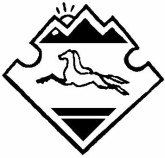 Россия Алтай РеспубликанынКан-Оозы аймагында Кан-Оозындагы jурт jеезенин jурт администрациязы Кан-Оозы jурт, Октябрьский, ороом 14, 649450 тел/факс 22343ПОСТАНОВЛЕНИЕJОПОб утверждении Положения об оказании поддержки гражданам и их объединениям, участвующим в охране общественного порядка, создании условий для деятельности народных дружин на территории муниципального образования «Усть-Канское сельское поселение»